          XIV   олимпиада по математике 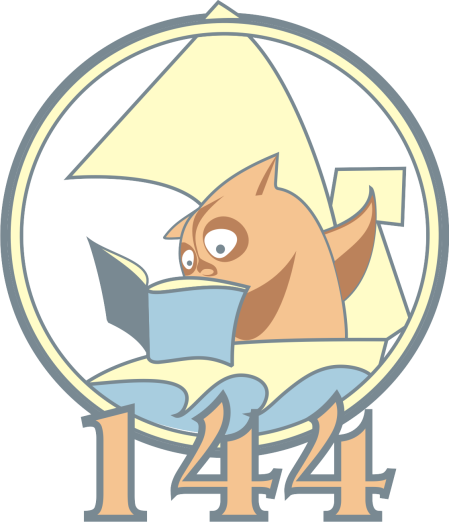 имени В.А.Курова.Задача №1.   Вода Тихого океана содержит   соли. Сколько пресной воды надо                                             добавить к  такой воды, чтобы содержание соли в смеси составилоЗадача №2.  Три подруги вышли в белом, синем, зелёном платьях и туфлях таких же                     цветов. Известно, что только у Ани цвет платья и туфель совпадает.                    Ни платье, ни туфли Вали не были белыми. Наташа была в зелёных                     туфлях.  Определите цвет платья и туфель каждой подруги.Задача №3.   Если к двузначному числу приписать слева цифру , то оно увеличится                      раз.   Найдите это двузначное число. Ответ обоснуйте.Задача №4.  Нарисуйте  6 точек и соедините их отрезками так, чтобы отрезки                      не пересекались, и из каждой точки выходили бы ровно 4 отрезка.Оргкомитет олимпиады.